Madrid, 8 de noviembre de 2018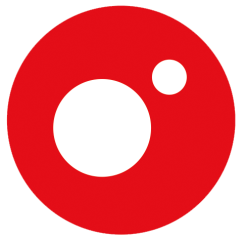 El domingo 11 de noviembre, a las 21:30hCuatro estrena la sexta temporada de ‘Planeta Calleja’Con la misma ilusión y pasión por la aventura con la que empezó la primera edición de ‘Planeta Calleja’; con el récord de audiencia con la que cerró su última temporada, la más vista de su historia con más de 2 millones de media de espectadores; y con un Premio Ondas 2018 como Mejor Presentador de Televisión: así comienza Jesús Calleja la sexta entrega de ‘Planeta Calleja’, que Cuatro estrenará el próximo domingo 11 de noviembre, a partir de las 21:30 horas. El aventurero leonés contará con cinco grandes compañeros de viaje: el futbolista Andrés Iniesta, la actriz Blanca Portillo, los directores de cine Javier Ambrossi y Javier Calvo, la diseñadora Ágatha Ruiz de la Prada y la aristócrata Eugenia Martínez de Irujo. Todos ellos emprenderán junto a Calleja la aventura de sus vidas, se empaparán de la cultura de los lugares que visitarán y darán rienda suelta a sus sentimientos, abriéndose como nunca antes lo habían hecho en televisión.   Con Andrés Iniesta, ‘Planeta Calleja’ hará historia: por primera vez en el programa, que la cadena produce en colaboración con Zanskar Producciones, el aventurero no llevará a su invitado a un lugar desconocido, sino que se desplazará hasta su país de residencia, Japón, para sumergirse de lleno en sus costumbres y tradiciones. Además, el espacio ofrecerá un capítulo doble en India en el que recorrerá los 2.500 kilómetros del río Ganges, que atraviesa el norte de este país desde el Himalaya hasta el Golfo de Bengala. Y lo hará acompañado por la actriz Blanca Portillo en la primera etapa y Los Javis en la segunda entrega. Será una experiencia muy especial en la que los invitados vivirán situaciones cargadas de intensidad y espiritualidad.Eugenia Martínez de Irujo, por su parte, viajará hasta las Islas Feroe, un enclave único donde tendrá la oportunidad de rapelar y conocer las costumbres vikingas, mientras que Ágatha Ruiz de la Prada se desplazará hasta Costa Rica, uno de los países con mayor biodiversidad del planeta y destino soñado por la diseñadora, ecologista declarada.  Ágatha Ruíz de la Prada en Costa RicaEs uno de los países con mayor biodiversidad del mundo, un destino ideal para una ecologista declarada como Ágatha Ruíz de la Prada. La diseñadora recorrerá Costa Rica realizando diferentes actividades de aventura. La expedición tendrá su origen en la Península de la Osa, donde Ágatha y Jesús contemplarán la naturaleza tirándose por una tirolina entre las copas de los árboles. Juntos realizarán trekkings diurnos y nocturnos para observar monos aulladores y varios tipos de reptiles, serpientes, ranas y arañas. “Nada más llegar a Costa Rica pensé qué hacía yo en un programa como este. En el avión había visto el programa de Elsa Pataki y me pareció que me había equivocado de programa”, dudará la diseñadora en sus primeros momentos.Desde la Península de la Osa volarán en avioneta hasta la región de Guanacaste, donde disfrutarán de una travesía a caballo. En la zona de Sámara, Jesús Calleja y Agatha Ruíz de la Prada subirán en un autogiro para observar las ballenas desde el aire. “Lo bonito de este país es que ves animales por todas partes. Hemos visto de todo. Es el país más ecologista del mundo, es una maravilla”. A continuación, viajarán hacia el interior para conocer una de las zonas azules del planeta, una región en la que hay una gran concentración de habitantes que superan los 100 años de edad. Allí podrán descubrir el secreto de la eterna juventud. Por último, se enfrentarán al objetivo final, el ascenso al Cerro Pelado, un volcán extinguido. Lo harán con vientos por encima de los 100 km/h que les hará prácticamente imposible poder caminar sin caerse al suelo. ¿Conseguirán el reto?Eugenia Martínez de Irujo en las Islas FeroeIntegrado en el Reino de Dinamarca, las Islas Feroe conforman un país ubicado en pleno Atlántico Norte. Hasta allí viajará Eugenia Martínez de Irujo. Su objetivo será rapelar la Garganta de Ravnagjógv, una pared vertical de 30 metros de altura, todo un reto para la Duquesa de Montoro, que tiene vértigo y que nunca había participado en una actividad de aventura como la que Calleja le planteará. “Yo no estaba nada convencida de hacer un rápel, los primeros días no quería ni pensarlo. El momento de asomarme ha sido lo peor, lo he pasado fatal”, asegura Eugenia Martínez de Irujo.Para ir preparando el terreno, Eugenia explorará el archipiélago a caballo, en bici y a pie. Recorrerá increíbles acantilados en medio de paisajes espectaculares de esta tierra vikinga e interactuará con sus habitantes para conocer más a fondo sus costumbres nórdicas.Eugenia y Calleja también se adentrarán en el mar a bordo de una lancha hasta llegar a la remota isla de Koltur, habitada por solo un matrimonio. Por el camino contemplarán colonias de focas y diferentes aves autóctonas, como el frailecillo.“Mi hija no se lo va a creer cuando me vea hacer todo lo que he hecho. Jesús siempre me ha dado muy buen rollo y convivir con él es mucho mejor, te ríes muchísimo y no hay nada que me guste más en el mundo que reírme”, terminará exclamando la duquesa.Blanca Portillo en IndiaLa actriz protagonizará la primera expedición a la India desde la parte alta del río Ganges, concretamente a las ciudades sagradas de Haridwar y Rishikesh. Según la mitología, los dioses y los demonios estuvieron 12 años en guerra luchando por conseguir el néctar de la inmortalidad. Durante la batalla, parte de ese fluido se derramó en cuatro ciudades indias, entre ellas Haridwar, por eso cada año acuden millones de peregrinos a esta ciudad con la pretensión de bañarse en el Ganges justo en el punto que marca la leyenda. Blanca Portillo iniciará su viaje en esta localidad, paseando por las orillas del Ganges donde cientos de personas realizan el baño sagrado en sus aguas. También será testigo de cómo una familia deposita las cenizas de un familiar fallecido en este río. “Me ha impresionado mucho la fe de la gente. Me ha dado la sensación de que aquí tienen una religión que permite que todo el mundo esté dentro. No hay etiquetas”, explica la actriz.Junto a Calleja, caminarán hasta el templo de Mansa Devi, donde conocerán a un sacerdote que les explicará los fundamentos del hinduismo. Por la noche asistirán al Ganga Aarti, una impresionante ceremonia de adoración a la diosa Ganga personificada en el río Ganges.También visitarán el Parque Nacional de Rijaji, donde vive la etnia gujjar, un pueblo que procede de Afganistán. Allí Blanca aprenderá a hacer pan junto a las mujeres del pueblo, se vestirá con sus ropas y compartirá momentos de risas. A continuación, viajarán hasta la ciudad de Rishikesh, el paraíso del yoga y la meditación. Allí asistirán a la consulta de un médico ayurveda, la medicina tradicional india, que les ofrecerá consejos de alimentación y donde disfrutarán de una sesión de Hasya yoga o yoga de la risa. En Rishikesh, además, conocerán los ashrams, residencias regentadas por un gurú que practica la meditación y sigue una rígida alimentación, el mismo lugar en el que estuvieron alojados los Beatles en 1968. “Una siempre tiene prejuicios y miedos; el miedo está en nosotros, pero aquí nunca tienes la sensación de peligro. Hay una mirada limpia, sonrisas, todo el mundo agacha la cabeza y pone sus manos cerca del corazón para saludarte. Me he sentido realmente cómoda. Igual es exagerado, pero te sientes querido”, confiesa Blanca. Pero además de sorprenderse por el encanto del Ganges y todo su poder místico, Blanca y Jesús pasarán una jornada de rafting. También recogerán agua del Ganges para llevarla montaña arriba hasta el templo de Neelkanth, donde la ofrecerán al dios Shiva. Desde allí continuarán la expedición hasta una cueva habitada por una comunidad de sadhus, ascetas hinduistas, que pondrá el colofón final a la experiencia de Blanca en la India. Los Javis continúan la aventura en IndiaJavier Calvo y Javier Ambrossi, Los Javis, continuarán la aventura en India desde la ciudad de Allahabad, donde se unen los ríos sagrados Ganges y Yamuna, un lugar lleno de colorido donde un sacerdote les recibirá para hacer ofrendas al río. Allí conocerán a gente tan variopinta como los aghoris, una secta necrocaníbal que se alimenta de cadáveres humanos. Desde Allahabad viajarán por carretera y por barco pasando por aldeas y templos hasta Benarés, la ciudad más sagrada de la India. Allí serán testigos del Ganga Aarti, la ceremonia de adoración al río. Religiones como la hinduista, budista y jainista creen que si una persona fallece en Benarés, se romperá el ciclo de reencarnaciones y su alma alcanzará directamente el nirvana. Por eso, millones de personas van a morir a esta ciudad y ser incinerados. Los Javis también conocerán Sarnath, la ciudad en la que Buda dio su primer sermón y una de las más importantes del budismo, y asistirán a una clase de meditación en uno de los templos de la ciudad.Para terminar la expedición, participarán como actores en el Ramleela, un festival de teatro religioso que se celebra cada mes de octubre y en que cada noche se representa un episodio de la vida del dios Rama.Para Javier Ambrossi, “este viaje nos ha aportado inspiración para lo próximo que vamos a escribir. Tenemos varias ideas nuevas gracias a ‘Planeta Calleja”. Javier Calvo, por su parte, asegura haber vivido experiencias únicas: “No pensaba que tuviera acceso a según qué cosas, como meditar con un monje budista. Hay maneras de llegar a lugares fuera de lo turístico y esa es la enseñanza que me llevo del programa”.Andrés Iniesta en JapónPor primera vez en la historia del programa, Jesús Calleja no llevará a su invitado a un lugar desconocido, sino que será el propio aventurero el que se desplazará hasta el país de residencia de su compañero de viaje: Japón. Andrés Iniesta es uno de los jugadores más queridos y admirados no sólo por su equipo de toda la vida, el F.C. Barcelona, sino también por todo un país, al marcar el gol más importante de la historia del fútbol español. En mayo de este año decidió emprender una nueva etapa en su carrera como jugador del Vissel Kobe, un equipo de la liga japonesa. Jesús Calleja se encontrará con el centrocampista internacional en la ciudad de Kawasaki, donde su equipo jugará un partido frente al Kawasaki Frontale. Calleja experimentará la pasión de los aficionados japoneses, que viven el fútbol de una manera un tanto peculiar. Después viajará con Iniesta hasta Kobe para conocer cómo es su nueva vida en esta ciudad, a la que se ha trasladado junto a su mujer -Anna- y sus tres hijos. Iniesta abrirá por primera vez las puertas de su casa a una televisión de nuestro país para recibir a Calleja y compartir con él anécdotas y confidencias. Kobe es mundialmente conocida por la excelencia de su carne de ternera. Mucho se ha escrito al respecto y se dice que a las vacas les ponen música clásica y les dan masajes para conseguir una mayor calidad en el producto final. Calleja e Iniesta visitarán una granja de vacas de Kobe para descubrir si es cierta o no esta teoría. También visitarán un Onsen, los baños tradicionales japoneses, donde tendrán tiempo de charlar. Además, el aventurero leonés participará en un entrenamiento a puerta abierta del Vissel Kobe, donde entenderá la magnitud de la ‘Iniestamanía’ en Japón y donde se convertirá en futbolista ocasional. Por último, ascenderán juntos al monte Maya, una montaña que domina la ciudad de Kobe y en la que se puede contemplar unas maravillosas vistas de la bahía de Osaka. Desde la cima ambos reflexionarán sobre los retos del futuro. “Estar aquí arriba y ver esto es brutal. Llevo aquí tres meses y no sé cómo no había subido todavía”, confesará el jugador.    10,5% y 2.062.000 espectadores de media en su quinta temporada, la mejor de su historia‘Planeta Calleja’ cerró su quinta temporada con un 10,5% de share y 2.062.000 espectadores, la mejor de su historia. Lideró de forma absoluta en target comercial (12,9%) y fue la primera opción en espectadores de 25 a 34 años (13,6%) y público de 35 a 54 años (12,6%). Por comunidades autónomas se impuso a todos sus competidores en Madrid (12,4%) y superó su media nacional en Castilla y León (14,9%), Euskadi (14,8%), Murcia (14,3%), Galicia (11%) y Canarias (10,9%).Jesús Calleja, Premio Ondas 2018 al Mejor Presentador de Televisión“Por su entusiasmo y compromiso en ‘Planeta Calleja’, un formato que ha conseguido innovar una fórmula televisiva clásica como es el reportaje de viajes”: este fue el motivo por el que el jurado de los Premios Ondas ha reconocido a Jesús Calleja como el Mejor Presentador de Televisión de 2018, un galardón que le avala como uno de los principales rostros que conforman la plantilla de presentadores de Mediaset España y cuya trayectoria siempre ha estado vinculada a Cuatro con formatos como ‘Desafío Extremo’, ‘Planeta Calleja’ o ‘Volando voy’.